ΣΥΛΛΟΓΟΣ ΕΙΔΙΚΟΥ ΕΚΠΑΙΔΕΥΤΙΚΟΥ ΚΑΙ ΒΟΗΘΗΤΙΚΟΥ ΠΡΟΣΩΠΙΚΟΥ ΕΙΔΙΚΗΣ ΑΓΩΓΗΣ ΚΕΝΤΡΙΚΗΣ (Σ.Ε.Ε.Π.Ε.Α.)                                                                                                           Θεσ/νίκη 5-12-2020                                                                                                                      Αρ. Πρωτ: 101Πληροφορίες: 	email:seepeakm@gmail.com                                                                     ΠΑΡΑΣΤΑΣΗ ΔΙΑΜΑΡΤΥΡΙΑΣ                      ΤΕΤΑΡΤΗ 9 ΔΕΚΕΜΒΡΙΟΥ 2020 ΣΤΙΣ 14:30		       Στην Περιφερειακή Δ/νση Εκπαίδευσης Κεντρικής Μακεδονίας        Το Δ.Σ. του συλλόγου μας αποφάσισε ομόφωνα να προχωρήσει σε παράσταση διαμαρτυρίας, τηρώντας όλα τα προβλεπόμενα μέτρα προστασίας, σε συνεργασία με την Ομοσπονδία Συλλόγων Γονέων και Κηδεμόνων Κεντρικής Μακεδονίας. Η παράσταση διαμαρτυρίας θα πραγματοποιηθεί στην Περιφερειακή Δ/νση Εκπαίδευσης Κεντρικής Μακεδονίας, την Τετάρτη 9 Δεκεμβρίου στις 14:30.       Είμαστε οι πρώτοι που διεκδικήσαμε ανοιχτές ΣΜΕΑΕ, με όρους και  προϋποθέσεις, καθώς δεν ταυτίζεται η δια ζώσης εκπαίδευση με την τηλεκπαίδευση (που στις ΣΜΕΑΕ είναι δύσκολη απ’ τη φύση της). 	Η κυβέρνηση έχει τεράστιες ευθύνες. Δεν πήρε κανένα μέτρο, άφησε τα σχολεία- και όλες τις Σχολικές Μονάδες Ειδικής Αγωγής στην τύχη τους. Ούτε δείχνει να έχει πρόθεση να πάρει μέτρα άμεσα.       Ιδιαίτερα στην Κ. Μακεδονία η κατάσταση είναι τραγική: 100% πληρότητα στις ΜΕΘ, ο ρυθμός διασποράς ακόμη στα ύψη.        Η κατάσταση επίσης είναι τραγική στα σχολεία ειδικής αγωγής: το 30% των ΣΜΕΑΕ είναι σε αναστολή, τα 2/3 τουλάχιστον των σχολείων είναι ή ήταν το λιγότερο μία φορά σε αναστολή 14 ημερών, πολλά από αυτά είναι και δεύτερη φορά σε αναστολή 14 ημερών. Αυτή τη στιγμή πολλοί γονείς κρατούν τα παιδιά στο σπίτι τους ως μέτρο πρόληψης για την οικογένειά τους και μόνο το ¼ του συνόλου των παιδιών βρίσκονται στο σχολείο.   Ως ΕΣΧΑΤΟ ΜΕΤΡΟ ζητάμε να κλείσουν οι ΣΜΕΑΕ νωρίτερα για τα Χριστούγεννα (από σήμερα κιόλας), έτσι ώστε να αξιοποιηθεί ο χρόνος μέχρι τις 8 Γενάρη, να ληφθούν μέτρα, και να επιστρέψουμε όλοι το νέο έτος με ασφάλεια.                                                                                                                                             Τα αιτήματά μας :Επαναλαμβανόμενα εβδομαδιαία δωρεάν τεστ στο προσωπικό και στους μαθητές των ΣΜΕΑΕ με την συγκατάθεση των γονέων τους.Άμεση παρέμβαση κλιμακίου του ΕΟΔΥ στα σχολεία και στα ΚΕΣΥ όπου υπάρχει κρούσμα, για ιχνηλατήσεις.Εξασφάλιση κατάλληλης κτιριακής και υλικοτεχνικής υποδομής για τη στέγαση των ΚΕΣΥ και ΣΜΕΑΕ της Περιφερειακής μας Διεύθυνσης.Μείωση μαθητών ανά τμήμα στα Ειδικά σχολεία. Είναι απαράδεκτο να λειτουργούν τμήματα με περισσότερα από 5 παιδιά με σοβαρές παθήσεις και σε χώρους πολύ λίγων τετραγωνικών. Κατάργηση του κατώτατου αριθμού μαθητών (4) στα τμήματα των Ειδικών Σχολείων. Ο αριθμός να ορίζεται με βάση τις εκπαιδευτικές ανάγκες.Εξασφάλιση όλου του αναγκαίου προσωπικού σε ΚΕΣΥ, ΣΜΕΑΕ, ΕΔΕΑΥ.Δημιουργία Σχολιατρικής Υπηρεσίας και στελέχωσή της με τον απαραίτητο αριθμό γιατρών ώστε να καλύπτουν όλα τα σχολεία (Γενικά και Ειδικά).  Η Σχολιατρική Υπηρεσία θα λύσει όλα τα ζητήματα αντιμετώπισης επιδημιών στα σχολεία και της άμεσης υγειονομικής παρέμβασης για να μην υπάρχει εξάπλωση. Τοποθέτηση σε όλα τα σχολεία σχολικών νοσηλευτών.Άδειες στους συναδέλφους που ανήκουν σε ευπαθείς ομάδες, χωρίς τους περιορισμούς που βάζει η υπουργική απόφασηΕξασφάλιση επάρκειας σε μέσα ατομικής προστασίας σε ΚΕΣΥ και ΣΜΕΑΕ.Εδώ και τώρα το Υπουργείο Παιδείας να ικανοποιήσει αυτά τα αιτήματα, αν πραγματικά θέλει να παραμείνουν ανοιχτά τα Ειδικά Σχολεία!!!!! Για το Δ.Σ. Η Πρόεδρος                             Ο Γ. ΓραμματέαςΚούκνακου Άννα                                                   Λασιόπουλος Αθανάσιος                                    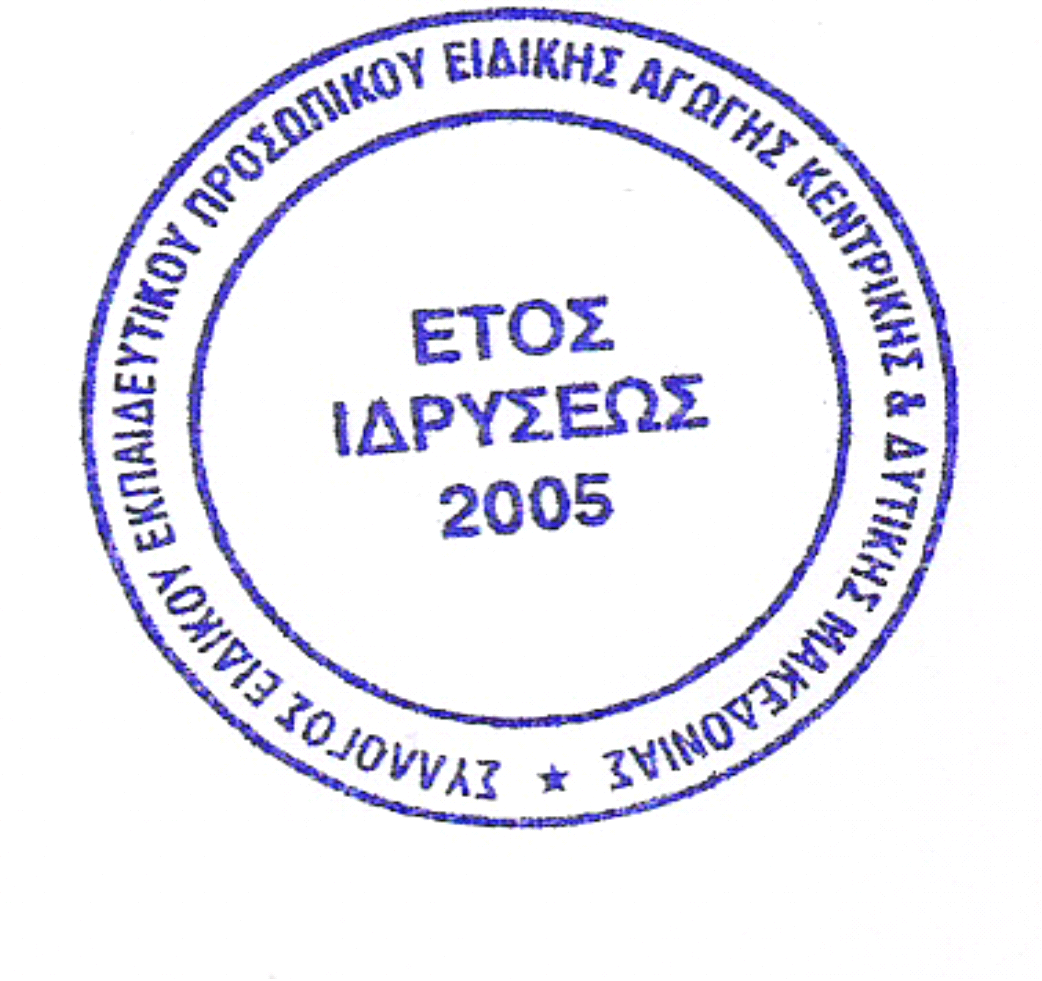 